BOSSKITCHENKOFFIE & THEEHaver/ soja melk	+ € 0 , 30
Slagroom	+€ 0,25FRISEarth water	€ 2 , 50P lat/ Bruisend* Niet voorafgaande aan een activiteit bij Fun ForestVERSE FRUITSHAKEAardbei & banaan	€ 3 , 75
TAART & CAKES 
Vraag ons team naar het   overige dag aanbod van verse huisgemaakte lekkernijen!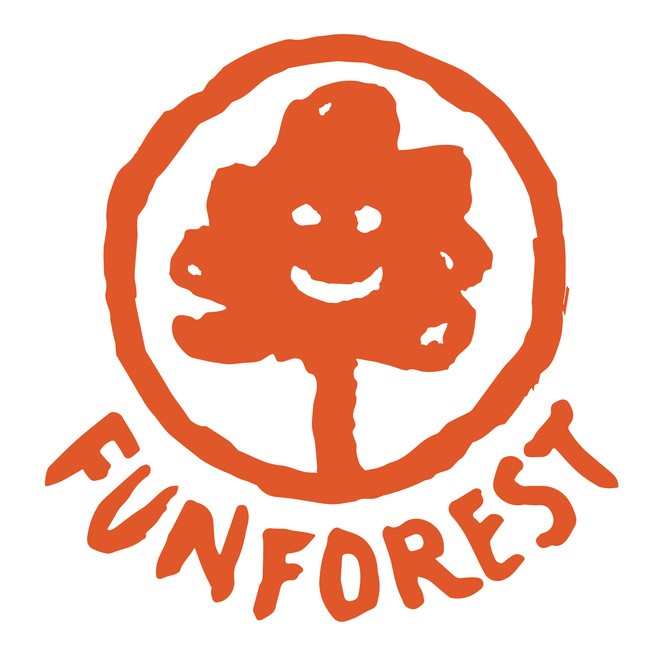 BOSSKITCHENTOSTI' STosti kaas	€ 2 , 60Tosti ham- kaas	€ 2 , 95Tosti XL	€ 4 , 95Gegrilde aubergine met pesto & mozzarella	€ 5 , 75LUXE BROODJESPIZZASNACKSSoep van de dag	€ 4, 50Kwekkeboom bitterballen 6 st	€ 4 , 75Nacho’ s met paprika en kaas uit de oven	€ 3 , 95Eat Natural granen reep	€ 2 , 00Mars/ snicker / twix / M& M	€ 1 , 20Zakje chips naturel / paprika	€ 1 , 10WIST JE DAT?Boss Kitchen een onderdeel vande sociale onderneming Fun Forest is? Daarmee draag jij met jouw bestelling bij aan de groei van onze werknemers!KoffieKoffie€ 2 , 75EspressoEspresso€ 2 , 50Dubbele espressoDubbele espresso€ 2 , 85CappuccinoCappuccino€ 2 , 95Latte macchiatoLatte macchiato€ 3,20Koffie verkeerdKoffie verkeerd€ 3,00TheeThee€ 2,50Gember-/ munttheeGember-/ muntthee€ 3,00Warme chocomelWarme chocomel€ 3,00Chai latte€ 3,20Extra shotespresso+ € 1 , 00MoonwaterMoonwater€ 3,10GingerbeerGingerbeer€ 3,10Coca- cola/ zeroCoca- cola/ zero€ 2,75FantaFanta€ 2,75SpriteSprite€ 2,75CassisCassis€ 2,75Ice tea
  Sparkling/green/hibiscusIce tea
  Sparkling/green/hibiscus€ 2,75AppelsapAppelsap€ 2,35ChocomelChocomel€ 2,75FristiFristi€ 2,40
ALCOHOLHeineken*€ 2 , 95Heineken 0 , 0 %€ 2 , 95Amstel Radler*€ 2 , 95Amstel Radler 0 . 0 %€ 2 , 95Birra Moretti*€ 2 , 95Affligem Blond*€ 3,80 Wisselende special*€ 3 , 75Huiswijn flesje 25 cl*va€ 3 , 75Huiswijn fles*€ 16 , 00Sunt Bananenbrood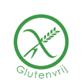 € 2 , 50My Originals Brownie€ 3,80Broodje hotdog€ 3 , 20Gezond€ 4 , 95Carpaccio€ 4 , 95Zalm€ 4 , 95Pizza margharita€ 9,00Pizza pepperoni€ 9 , 95Pizza pesto & mozzarella€ 9 , 95